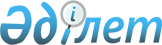 Об утверждении плана по управлению пастбищами и их использованию по Каргалинскому району на 2021 годРешение Каргалинского районного маслихата Актюбинской области от 20 сентября 2021 года № 68
      В соответствии со статьей 6 Закона Республики Казахстан "О местном государственном управлении и самоуправлении в Республике Казахстан" и подпунктом 1) статьи 8 Закона Республики Казахстан "О пастбищах", Каргалинский районный маслихат РЕШИЛ:
      1. Утвердить прилагаемый план по управлению пастбищами и их использованию по Каргалинскому району на 2021 год, согласно приложению к настоящему решению.
      2. Настоящее решение вводится в действие по истечении десяти календарных дней после дня его первого официального опубликования. План по управлению пастбищами и их использованию по Каргалинскому району на 2021 год
      Настоящий План по управлению пастбищами и их использованию по Каргалинскому району на 2021 год (далее – План) разработан в соответствии с Законами Республики Казахстан "О пастбищах", "О местном государственном управлении и самоуправлении в Республике Казахстан", приказом Заместителя Премьер-Министра Республики Казахстан - Министра сельского хозяйства Республики Казахстан от 24 апреля 2017 года № 173 "Об утверждении Правил рационального использования пастбищ" (зарегистрированный в реестре государственной регистрации нормативных правовых актов № 15090), приказом Министра сельского хозяйства Республики Казахстан от 14 апреля 2015 года № 3-3/332 "Об утверждении предельно допустимой нормы нагрузки на общую площадь пастбищ" (зарегистрированный в Реестре государственной регистрации нормативных правовых актов №11064).
      План принимается в целях рационального использования пастбищ, устойчивого обеспечения потребности в кормах и предотвращения процессов деградации пастбищ.
      План содержит: 
      1) схему (карту) расположения пастбищ на территории Каргалинского района в разрезе категорий земель, собственников земельных участков и землепользователей на основании правоустанавливающих документов, согласно приложению 1 к настоящему Плану;
      2) приемлемые схемы пастбище оборотов, согласно приложению 2 к настоящему Плану;
      3) карту с обозначением внешних и внутренних границ и площадей пастбищ, в том числе сезонных, объектов пастбищной инфраструктуры, согласно приложению 3 к настоящему Плану;
      4) схему доступа пастбище пользователей к водоисточникам (озерам, рекам, прудам, копаниям, оросительным или обводнительным каналам), составленную согласно норме потребления воды, согласно приложению 4 к настоящему Плану;
      5) схему перераспределения пастбищ для размещения поголовья сельскохозяйственных животных физических и (или) юридических лиц, у которых отсутствуют пастбища, и перемещения его на предоставляемые пастбища, согласно приложению 5 к настоящему Плану;
      6) схему размещения поголовья сельскохозяйственных животных на отгонных пастбищах физических и (или) юридических лиц, не обеспеченных пастбищами, расположенными при сельском округе, согласно приложению 6 к настоящему Плану;
      7) календарный график по использованию пастбищ, устанавливающий сезонные маршруты выпаса и передвижения сельскохозяйственных животных, согласно приложению 7 к настоящему Плану;
      8) иные требования, необходимые для рационального использования пастбищ на соответствующей административно-территориальной единице. 
      План принят с учетом сведений о состоянии геоботанического обследования пастбищ, сведений о ветеринарно-санитарных объектах, данных о численности поголовья сельскохозяйственных животных с указанием их владельцев – пастбище пользователей, физических и (или) юридических лиц, данных о количестве гуртов, отар, табунов, сформированных по видам и половозрастным группам сельскохозяйственных животных, 
      сведений о формировании поголовья сельскохозяйственных животных для выпаса на отгонных пастбищах, особенностей выпаса сельскохозяйственных животных на культурных и аридных пастбищах, сведений о сервитутах для прогона скота и иных данных, предоставленных государственными органами, физическими и (или) юридическими лицами.
      Главной задачей для пастбище пользователей является эффективное использование пастбищ без их деградации.
      В связи с этим, акиматом Каргалинского района, акиматами сельских округов разработан План по управлению пастбищами и их использованию на 2021 год, схемы пастбищеоборотов для сельскохозяйственных формирований и населения, что позволит обеспечить потребность в кормах и предотвратить процесс деградации пастбищ.
      Район является одним из агропромышленных регионов области, обладающий потенциалом земельных ресурсов.
      Основным направлением развития экономики Каргалинского района является сельскохозяйственное производство и его составляющие растениеводство. В системе земледелия возделываются пшеница, ячмень, просо, овес, масличные культуры, многолетние и однолетние кормовые травы для обеспечения животноводства грубыми и сочными кормами. В районе развито и мясное и молочное скотоводство. Площадь пастбищ на землях сельскохозяйственного назначения, закрепленных за сельскохозяйственными агроформированиями на 2021 года составила 376 тыс.га.
      Содержание скота в районе полустойловое. Пастбищный период начинается в середины апреля - начале мая и заканчивается в конце октября-начале ноября. Зимнее содержание скота стойловое. Корма на стойловый период заготавливаются с природных сенокосов и косимых пастбищ, с участков коренного улучшения, а так же отходов зернового хозяйства и кормовых травяных посевов.
      Составляющей устойчивого развития отрасли является рациональное использование земель сельскохозяйственного значения.
      Рациональное использование земель сельскохозяйственного назначения - это обеспечение собственниками земельных участков и землепользователями в процессе производства сельскохозяйственной продукции максимального эффекта в осуществлении целей землепользования с учетом охраны земель и оптимального взаимодействия с природными факторами, способами, не приводящими к существенному снижению плодородия почв и мелиоративного состояния земель.
      По административно-территориальному делению в Каргалинском районе имеются 8 сельских округов, 21 сельских населенных пунктов.
      Общая площадь территории Каргалинского района 499846 га, из них пастбищные земли – 300925 га, обводнҰнные земли –185673 га.
      По категориям земли подразделяются на:
      земли сельскохозяйственного назначения–353762га; 
      земли населенных пунктов –85572 га; 
      земли промышленности, транспорта, связи, для нужд космической деятельности, обороны, национальной безопасности и иного несельскохозяйственного назначения– 4113га; 
      земли запаса–15459га.
      Климат района резко континентальный, зима сравнительно холодная, лето жаркое и засушливое. Среднегодовая температура воздуха в январе -20°С,-30°С, в июле +24°С,+35°С. Средний размер осадков составляет 30 мм, а годовой 280-300 мм. 
      Растительный покров района разнообразный, включает примерно 155 видов, представлена разнотравно-типчаково-ковыльной и типчаково-ковыльной растительностью. 
      Почва: южный малогумусный чернозҰм и тҰмно-каштановая почва. Толщина плодородной почвы 40-50 см. 
      Количество водоемов: Каргалинское водохранилище -1, озер и прудов- 31, река Урал-1, малые реки-14, оросительные каналы -1, а также искусственно созданные водоемы (карьеры).
      На пастбищах района имеются свои источники воды.
      В районе действуют 8 ветеринарных пунктов, 8 пунктов для искусственного осеменения и 10 примитивных скотомогильников.
      В настоящее время в Каргалинском районе насчитывается крупного рогатого скота 11838 голов, мелкого рогатого скота 8773 голов, 2011 голов лошадей, свиней 1165 голов и 37292 птиц.
      Общее количество гуртов, отар, табунов 31 (лошадей, МРС,КРС), что составляет 4384 голов сельскохозяйственных животных.
      Для обеспечения сельскохозяйственных животных по Каргалинскому району имеются всего 300925 га пастбищных угодий. В черте населенных пунктов числится 80121 га пастбищ, в землях запаса имеются 591 га пастбищных угодий. Схема (карта) расположения пастбищ на территории Каргалинского района в разрезе категорий земель, собственников земельных участков и землепользователей на основании правоустанавливающих документов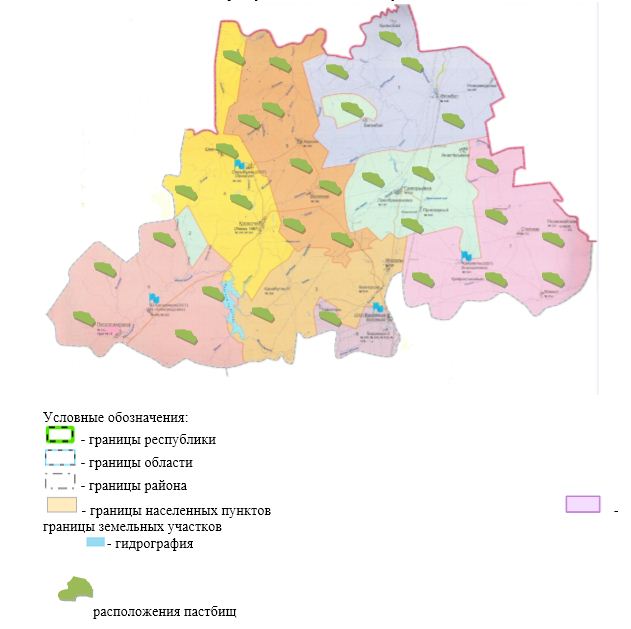  Приемлемые схемы пастбище оборотов 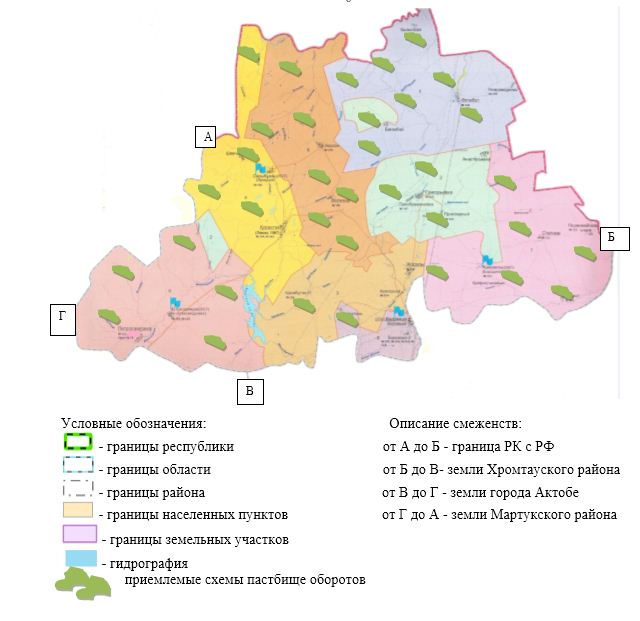  Карта с обозначением внешних и внутренних границ и площадей пастбищ, в том числе сезонных обьектов пастбищной инфраструктуры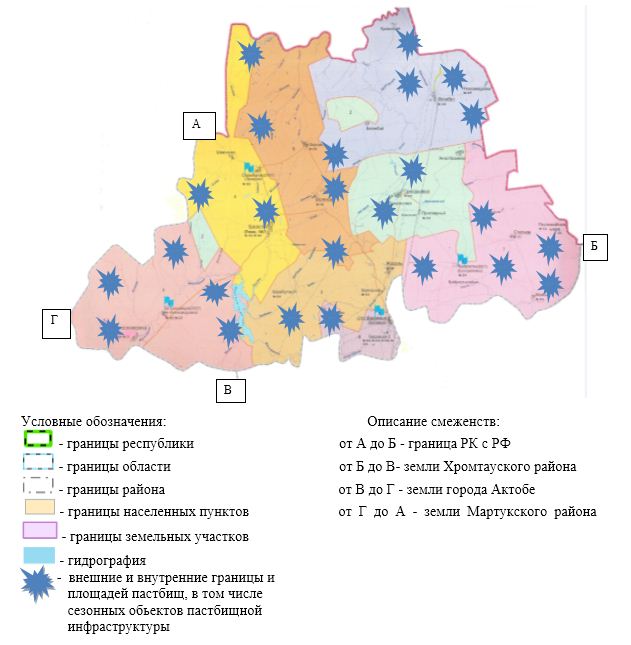  Схема доступа пастбищепользователей к водоисточникам (озерам, рекам, прудам, копаням, оростилеьным или обводнительным каналам, трубчатым или шахтным колодцам), сотавленная согласно норме потребления воды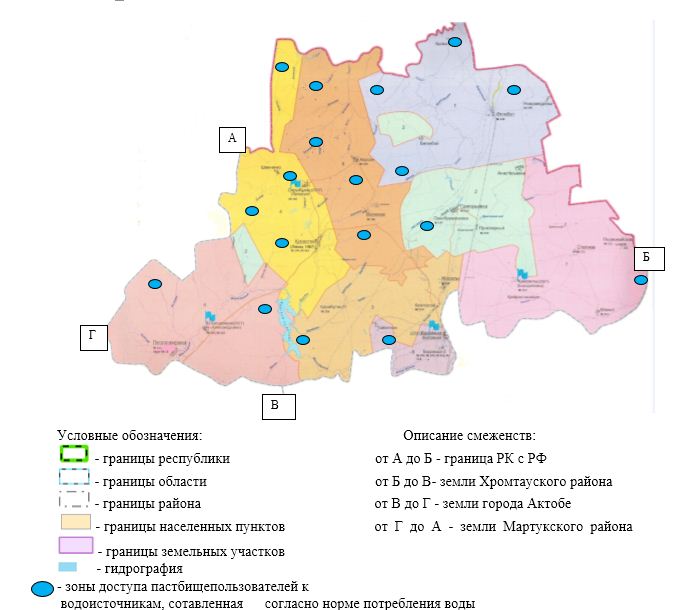  Схема перераспределения пастбищ для размещения поголовья сельскохозяйственных животных физических и (или) юридических лиц, у которых отсутствуют пастбища, и перемещения его на предоставляемые пастбища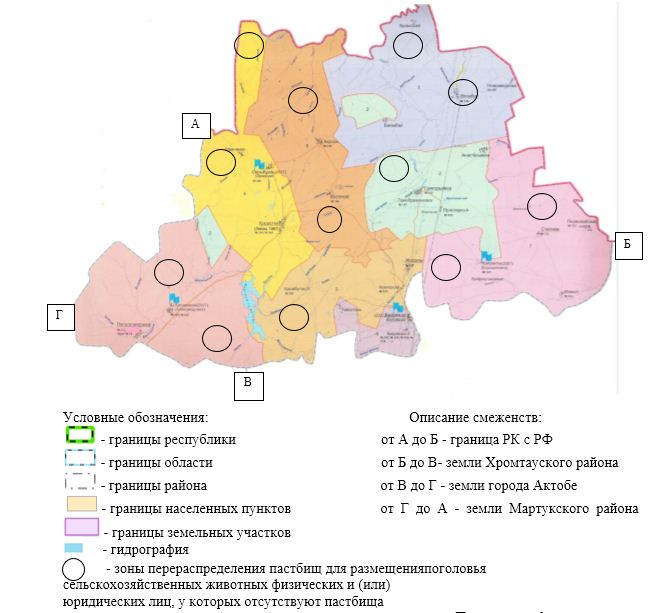  Схема размещения поголовья сельскохозяйственных животных на отгонных пастбищах физических и (или) юридических лиц, не обеспеченных пастбищами, расположенными при сельском округе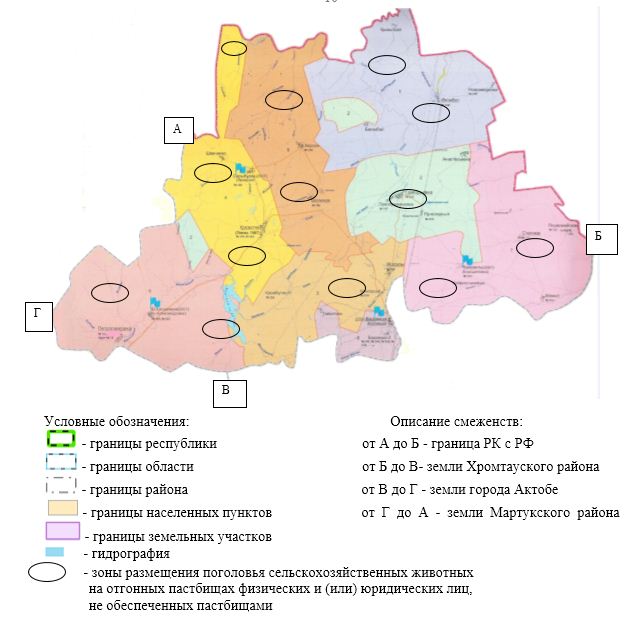  Календарный график по использованию пастбищ, устанавливающий сезонные маршруты выпаса и отгона сельскохозяйственных животных
      Длительность пастбищного периода связана с почвенно-климатической зоной, видами сельскохозяйственных животных, а также урожайностью пастбищ в умеренно сухих на ковыльно-типчаково-полынных степях составляет 180-200 дней.
      В данном случае продолжительность выпаса для крупного рогатого скота, мелкого рогатого скота и лошадей связана с максимальной глубиной снежного покрова с плотностью снега и другими факторами. Данные о численности поголовья сельскохозяйственных животных с указанием их владельцев – пастбищепользователей, физических и (или) юридических лиц.
      Алимбетовский сельский округ
      Ащылысайский сельский округ
      Бадамшинский сельский округ
      Велиховский сельский округ
      Желтауский сельский округ
      Кемпирсай сельский округ
      Косистекский сельский округ
      Степной сельский округ
      Расшифровка аббревиатуры:
      °С – показатель Цельсия;
      га – гектар;
      мм – миллиметр;
      см – сантиметр;
      РК – Республика Казахстан;
      РФ – Российская Федерация.
      ТОО-Товарищество с Органиченной Ответственностью;
      к/х-крестьянское хозяйство;
      КРС-крупный рогатый скот;
      МРС-мелкий рогатый скот;
      СПК-сельскохозяйственный производственный кооператив;
      ф/х-фермерское хозяйство.
					© 2012. РГП на ПХВ «Институт законодательства и правовой информации Республики Казахстан» Министерства юстиции Республики Казахстан
				
      Секретарь районного маслихата 

С. Аманжолов
Утвержден решением Каргалинского районного маслихата от 20 сентября 2021 года № 68Приложение 1 к Плану по управлению пастбищами и их использованию по Каргалинскому району на 2021 годПриложение 2 к Плану по управлению пастбищами и их использованию по Каргалинскому району на 2021 годПриложение 3 к Плану по управлению пастбищами и их использованию по Каргалинскому району на 2021 годПриложение 4 к Плану по управлению пастбищами и их использованию по Каргалинскому району на 2021 годПриложение 5 к Плану по управлению пастбищами и их использованию по Каргалинскому району на 2021 годПриложение 6 к Плану по управлению пастбищами и их использованию по Каргалинскому району на 2021 годПоложение 7 к Плану по управлению пастбищами и их использованию по Каргалинскому району на 2021 год
№
Наименование сельского округа
Период отгона животных на отдаленные пастбища
Период отгона животных с отдаленных пастбищ
Примечание
1
Алимбетовский сельский округ
Вторая половина апреля
Вторая декада октября
2
Ащылысайский сельский округ
Первая половина апреля
Вторая декада октября
3
Бадамшинский сельский округ
Вторая половина апреля
Вторая декада октября
4
Велиховский сельский округ
Первая половина апреля
Вторая декада октября
5
Желтауский сельский округ
Первая половина апреля
Вторая декада октября
6
Кемпирсайский сельский округ
Первая половина апреля
Вторая декада октября
7
Кос-Истекский сельский округ
Вторая половина апреля
Вторая декада октября
8
Степной сельский округ
Вторая половина апреля
Вторая декада октябряПоложение 8 к Плану по управлению пастбищами и их использованию по Каргалинскому району на 2021 год
№
Наименование землепользователей
Площадь пастбищ
Наличие скота
Потребность пастбищ га
Излишки пастбищ
1.
Алимбетовка с/о
4486
КРС-508 МРС-42

Лошади-104
17420
598
2.
Ащилисайский с/о
3528
КРС-300; МРС-81

Лошади-158
6079
695
3.
Бадамшинский с/о
3576
КРС-801; МРС-29; Лошади-17
8570,5
-
4.
Велиховка с/о
9422
КРС-666; МРС-306; Лошади-88
8820
3959
5.
Желтауский с/о
26614
КРС-2713; МРС-2530; Лошади-73
32480
6652
6.
Кемпирсай с/о
7014
КРС-564; МРС-155; Лошади-57
6367
1415
7.
Косистекский с/о
19068
КРС-691; МРС-743; Лошади-850
16744
7408
8.
Степное с/о
29010
КРС-2858; МРС-3464; Лошади-545
40527,5
2110
Итого
102718
КРС-9101 МРС-7350

Лошади-1892
137008
22837
№
Наименование землепользователей
Площадь пастбищ
Наличие скота
Потребность пастбищ га
Излишки пастбищ
1.
К/х "Әлім"
724
Крс-127


Лошади-9
1400
-
2.
Ф/х "Фатима"
534
Крс-115

Мрс-34


Лошади-95
13390
-
3.
К/х "Жанар"
355
Крс-22
230
125
4.
К/х "Колос"
2873
Крс-209


Мрс-8
2400
473
5.
К/х "Фар"
Крс-35
Итого
4486
КРС-508 МРС-42


Лошади-104
17420
598
Население
КРС-150 МРС-120

Лошади-40
Всего по с/о
КРС-658 МРС-162

Лошади-144
№
Наименование землепользователей
Площадь пастбищ
Наличие скота
Потребность пастбищ га
Излишки пастбищ
1
К/х "Айдана"
182
Крс-9
945
-
2
К/х "Рассвет"
1531
Крс-110


Мрс-27
1210
120
3
К/х "Акжан"
669
Крс-32
336
330
4
К/х "Аслан"
196
Крс-5


Лошади-3
89
106
5
К/х "Хоснитдин"
151
Мрс-10
12
139
6
К/х "Жаманкулов"
317
Крс-62

Мрс-20


Лошади-3
727
-
7
К/х "Колос"
147
Крс-25
262
-
8
К/х "Тамирлан"
335
Крс-57

Мрс-34

Лошади-152
2498
-
Итого
3528
КРС-300; МРС-81

Лошади-158
6079
695
Население
КРС-627

МРС-102

Лошади-11
Всего по с/о
КРС-927 МРС-183

Лошади-169
№
Наименование землепользователей
Площадь пастбищ
Наличие скота
Потребность пастбищ га
Излишки пастбищ
1.
К/х "Аккол"
77
Крс-13
136
-
2.
К/х "Кемпирсай"
899
Крс-213


Лошади-2
2260
-
3.
К/х "Коктем"
47
Крс-15

Мрс-29


Лошади-15
395
4.
Ф/х "Акбота"
1489
Крс-375
3837
-
5.
СПК "Жосалы"
161
Крс-184
1932
6.
К/х "Табыс"
903
Крс-1
10,5
-
Итого
3576
КРС-801; МРС-29; Лошади-17
8570,5
Население
КРС-210 МРС-104


Лошади-6
Всего по с/о
КРС-1011 МРС-133

Лошади-23
№
Наименование землепользователей
Площадь пастбищ
Наличие скота
Потребность пастбищ га
Излишки пастбищ
1.
К/х "Бакытты-Багдат"
435
Крс-34


Мрс-44
445
-
2.
К/х "Димаш"
2773
Крс-78


Лошади-7
983
1780
3.
К/х "Надежда"
1030
Крс-41


Лошади-73
1386
-
4.
К/х "Карабулак"
281
Крс-76
798
-
5.
ТОО "Велиховка"
2128
Крс-429


Лошади-8
4600
6.
К/х "Рождествина"
428
Крс-4
42
386
7.
К/х "Асар"
30
Крс-4
42
-
8.
К/х "Томирис"
2317
Мрс-262
524
1793
Итого
9422
КРС-666; МРС-306; Лошади-88
8820
3959
Население
КРС-190

МРС-77

Лошади-3
Всего по с/о
КРС-856

 МРС-383

Лошади-91
№
Наименование землепользователей
Площадь пастбищ
Наличие скота
Потребность пастбищ га
Излишки пастбищ
1.
К/х "Жарык"
-
Крс-1
-
2.
Ф/х "BeefbonsKz"
903
Крс-397


Лошади-1
4180
-
3.
К/х "Абыл"
222
Мрс-101
1060
4.
К/х "Айдана"
116
Крс-181
1090
5.
К/х "Аксут"
156
Крс-27
375
6.
К/х "Алем"
132
Крс-28
294
7.
К/х "Жалгас"
580
Крс-25

Мрс-64


Лошади-2
414
166
8.
К/х "Жарык"
923
Крс-249

Мрс-21

Лошади-11
2874
-
9.
К/х "Байкула"
112
Лошади-11
132
-
10.
Ф/х "Бурлин"
737
Крс-143

Мрс-18

Лошади10
1657
-
11.
Ф/х "Касым"
171
Крс-84

Мрс-46

Лошади-3
1010
-
12.
К/х "Айшуак"
551
Крс-3

Мрс-1293
2618
-
13.
К/х "Амандаулет"
1111
Крс-84

Мрс-207
1296
-
14.
К/х "Елена"
165
Крс-15

Мрс-14
156
-
15.
К/х "Пацаев"
8476
Крс-584

Лошади-1
6144
2332
16.
К/х "Талап Плюс"
2470
Крс-100
1850
620
17.
СПК "Желтау"
Крс-243
18.
ТОО "Пацаева"
239
Лошади-5
60
179
19.
ТОО "ДамдиТагам"
3496
Крс-261

Мрс-572
3884
-
20.
К/х "Бай-Куат"
Крс-4
21.
К/х "Алма"
263
Крс-15
158
105
22.
К/х "Возрождение"
418
Крс-19
200
218
23.
К/х "Динара"
789
Крс-18

Мрс-38

Лошади-1
257
532
24.
К/х Кызыл-ту
354
Крс-23
241
113
25.
К/х Тан
1162
Крс-33

Мрс-22
390
772
26.
К/х "Уликпанов"
Крс-15

Мрс-92
27.
Ф/х "Анна"
1025
Лошади-28
336
689
28.
К/х "Аслан"
825
Крс-144
1512
-
29.
К/х "Жарык"
Крс-1
30.
К/х "Пайда"
335
Крс-5

Мрс-22
96
239
31.
К/х "Акжол"
883
Крс-11

Мрс-20
196
687
Итого
26614
КРС-2713; МРС-2530; Лошади-73
32480
6652
Население
КРС-422

МРС-167

Лошади-11
Всего по с/о
КРС-3135

МРС-2697

Лошади-79
№
Наименование землепользователей
Площадь пастбищ
Наличие скота
Потребность пастбищ га
Излишки пастбищ
1.
К/х "Кудря"
1126
Крс-92
966
168
2.
К/х "Филатова"
68
Мрс-33
66
-
3.
К/х "Арал и К"
201
Крс-43
451
4.
К/х "Асылбек"
1597
Крс-163

Мрс-6


Лошади-13
1879
-
5.
К/х "Асылхан"
1159
Крс-113


Лошади-4
1234
-
6.
К/х "Атамекен"
370
Крс-50
525
-
7.
К/х "Енсеп"
Крс-22

Мрс-116
8.
К/х "Нур"
1121
Крс-20

Лошади-40
690
431
9.
К/х "Табыс"
903
Крс-18
189
714
10.
СПК "Жосалы"
Крс-8
11.
К/х "Бірлік"
469
Крс-35
367
102
Итого
7014
КРС-564; МРС-155; Лошади-57
6367
1415
Население
КРС-138

МРС-111

Лошади-15
Всего по с/о
КРС-702

МРС-266

Лошади-72
№
Наименование землепользователей
Площадь пастбищ
Наличие скота
Потребность пастбищ га
Излишки пастбищ
1.
К/х "Сәтті қадам"
112
Крс39
410
-
2.
К/х "Асыл тұқым"
Крс-69


Лошади-2
3.
К/х "Ернар"
700
Крс-28


Мрс-65
334
366
4.
К/х "Жана Турмыс"
8164
Крс-127


Лошади-172
3398
4766
5.
К/х "Муслим"
587
Крс-10


Лошади-11
237
258
6.
К/х "Тама"
-
Крс-10

Мрс-38

Лошади-2
207
-
7.
К/х "Богдан"
469
Мрс-376
752
-
8.
К/х "Мести"
Крс-9
9.
К/х "Темирлан"
962
Крс-90

Лошади-249
3933
-
10.
Ф/х "Султан"
18
Крс-79

Лошади-43
1345
-
11.
Ф/х "Куаныш"
819
Лошади-59
708
111
12.
Ф/х "Акбота"
1491
Мрс-212

Лошади-2
438
1053
13.
Ф/х "Жана Коныс"
5521
Крс-96

Лошади-310
4728
793
14.
К/х "Дария"
90
Мрс-90
180
-
15.
К/х "Алуа"
Крс-127
16.
К/х "Коктас"
135
Крс-7
74
61
Итого
19068
КРС-691; МРС-743; Лошади-850
16744
7408
Население
КРС-179

МРС-163

Лошади-18
Всего по с/о
КРС-870

МРС-906

Лошади-868
№
Наименование землепользователей
Площадь пастбищ
Наличие скота
Потребность пастбищ га
Излишки пастбищ
1.
ТОО "Степной"
18719
Крс-1846

Мрс-2661


Лошади-260
27825
2.
"Косистек Агро"
4414
Крс-332


Лошади-250
6486
-
3.
СПК "Кендалатас"
Крс-96
4.
К/х "Бородиновское"
1299
Крс-143


Мрс-610
2722
-
5.
К/х "Богдан"
Крс-56

Мрс-15


Лошади-28
6.
К/х "Максат"
Крс-81

Мрс-50
7.
К/х "Нуртас"
622
Крс-9
94,5
527
8.
К/х "Достан"
41
Крс-34
357
9.
ИП "Черняк"
Мрс-20
10.
К/х "Жас"
62
Крс-29

Мрс-35
375
-
11.
Ф/х "Арстан"
150
Крс-21
221
-
12.
К/х "Казбек"
31
Крс-8

Мрс-49
182
-
13.
К/х "Асман"
200
Крс-3

Мрс-24

Лошади-3
116
84
14.
К/х "Ислам"
57
Крс-13

Лошади-4
185
-
15.
К/х "Новый путь"
26
Крс-7
74
-
16.
ТОО "Кайракты"
3389
Крс-180
1890
1499
Итого
29010
КРС-2858; МРС-3464; Лошади-545
40527,5
2110
Население
КРС-821

 МРС-579

Лошади-20
Всего по с/о
КРС-3679

 МРС-4043

Лошади-565
Всего по району
КРС11838

 МРС-8773

Лошади-2011